TRASMISSIONE VIA MAIL							                      Al Presidente della ProvinciaDott. Martino Carmelo Tamburrano								Al Presidente del Collegio dei Revisori dei ContiAl Presidente dell’O.I.V.Dott. Elio PartipìloAi Dirigenti della ProvinciaLORO SEDIOggetto: Trasmissione Report 4 Trimestre 2016 - Piano di Auditing.Unitamente alla presente si trasmette il Report relativo al IV Trimestre 2016 attinente al controllo successivo di regolarità amministrativa, ex art. 147-bis del D. Lgs. n. 267/2000, disposto ai sensi dell’art. 7 del Regolamento sul Sistema dei Controlli interni.Finalità del detto adempimento è quello di conseguire un miglioramento della qualità degli atti posti in essere dai Settori dell’Ente, ferma restando l’assunzione dei medesimi nel rigoroso rispetto delle norme vigenti.Con singole comunicazioni inviate ai Dirigenti dei Settori dell’Ente si è provveduto a comunicare a ciascuno di loro il relativo Piano Auditing limitatamente al Settore di competenza, assolvendo in tal modo all’obbligo di cui all’art. 7 comma 8 lett. a) del Regolamento sul Sistema dei Controlli interni.L’occasione è gradita per porgere cordiali saluti.		                                                                  Il Segretario  Generale                                                                          Dott. ssa  Lucia D’Arcangelo                                                                     Controllo successivo di regolarita’ amministrativaEx art. 147-bis D. Lgs. n. 267/2000Nel IV Trimestre 2016 il controllo successivo di regolarità amministrativa ha preso in considerazione n° 83 atti, alcuni predeterminati per le caratteristiche previste dal Piano di Auditing, altri estratti a sorte con procedimento informatico, tra quelli previsti dall’art. 7 co° 1 del Regolamento sul Sistema dei Controlli interni.Rispetto al suddetto numero, a seguito di verifica preliminare è emerso che n. 1 atto (d.d. n. 73 dell’1.12.’16 del 6° Settore) è stato annullato e, pertanto, non è stato sottoposto al controllo.Dall’esame degli atti, ripartiti secondo le modalità previste in sede di riunione del Nucleo Controllo Interno è emerso quanto appresso indicato:n° 13 atti al momento dell’effettuazione del controllo non risultavano reperibili a seguito di ricerca nell’Albo Pretorio on line;per n. 2 atti  manca l’indicazione della base di gara e della percentuale di ribasso;per n. 2 atti manca l’attestazione relativa al corretto svolgimento dell’istruttoria procedimentale e di chi l’ha svolta. Non risulta il nominativo del Dirigente firmatario;per n. 2 atti manca nell’oggetto l’indicazione del CIG;per n. 1 atto la relazione istruttoria inizia con la dicitura “il dirigente del Settore” anziché con. “relazione dell’ufficio”;per n. 1 atto nell’oggetto è indicato il beneficiario dell’esito della sentenza.Si evidenzia che il controllo è stato svolto con la sovrintendenza dello scrivente  Segretario Generale e del Vice Segretario Generale. In particolare, il Vice Segretario Generale è intervenuto con riferimento ad atti dirigenziali sottoscritti dallo stesso Segretario Generale, in qualità di Dirigente di Settore.   Si fa presente, infine, che tutti gli atti sono stati sottoposti a controllo utilizzando apposito format per il Controllo Successivo di regolarità amministrativa, già utilizzato in occasione dei controlli precedenti.				                                                 Il Segretario  Generale                                                                          Dott. ssa  Lucia D’Arcangelo                                                                     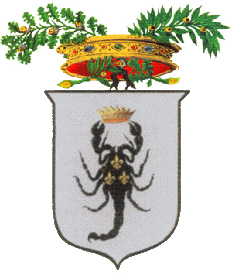 PROVINCIA DI TARANTOSegreteria Generale